                                                                              Градско такмичење 7. Разред 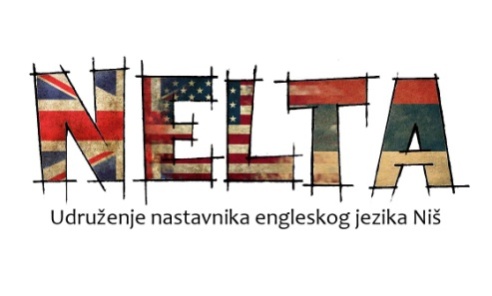 KEYI  Read the text carefully. But, to understand it, you’ll first have to re-arrange its parts – put them in the right order! Write the right numbers (1.–4.) in the boxes on the left.8 pts. =    x 2IN ALL THE EXERCISES BELOW, IN ADDITION TO THE EXPECTED ANSWERS, ALSO ACCEPT ALL THE ANSWERS THAT ARE LOGICAL, BASED ON THE TEXT, AND GRAMATICALLY CORRECT. = 2 pointsIN THE EXERCISES WHERE EACH ANSWER CARRIES 2 POINTS, YOU CAN GIVE 1 POINT FOR ANSWERS THAT ARE LOGICAL BUT CONTAIN A GRAMMAR MISTAKE (e.g. verb phrase, article, word order…) = 1 pointII  Answer the questions about the text.                            8 pts. =    x 21. Two people saw the ghost /   Mr Speller and Mr Davies 2. It was human-sized and very bright / …but it was impossible to see its face clearly …3. One, Mr Morison, a financial manager at the college./ But another waiter at the college, Mr Cooke, noticed a door shaking, so he probably also heard some noise  - Two people, one heard some knocking, and one heard a door shaking …. ACCEPTABLE4. Because people who saw or heard ghosts were reliable men / many reliable men told him …III Finish these sentenced based on the information in the text.                     6 pts. =    x 21. Paul Cooke opened the door of the room because it was shaking violently.2. Graham Ward was sure that something had happened because he saw terror on the man’s face 3. People would expect to see a ghost at Cambridge University because it is one of the oldest universities in England.IV Finish the second sentence so that it means the same as the first sentence.     10 pts. = x 21. A strange ghost experience was spoken about (by several people).2. Oxford is not as old as Cambridge/ so old as …3. Mr Davies says that he is not frightened but (that) he still doesn’t want to come any closer.4. The ghost flew above ground/ didn’t touch the ground….  5. The ghost’s face couldn’t be seen clearly. V Here’s another text about ghosts. Read it carefully. Then make questions about the underlined parts of the sentences in the text.                                                8 pts. = x 21. How many famous ghost stories are there (all around/ in England) ?2. What did the security officer see?   3. When did he find out that there used to be an archway there/ ANYTHING acceptable here?4. Why do security officers no longer go to investigate?VI In both texts, find the words or phrases that mean                                             5 pts. = x 11. finally – AT LAST2. without any warning – SUDDENLY3. to stop a person from doing something for a short period of time – INTERRUPT4. to manage to do something – TO SUCCEED (IN DOING SOMETHING)5. a human-like shape – A FIGUREVII Explain the meaning of the following words (from both texts)                          5 pts. =x 1haunted – VISITED BY GHOSTSreliable – IS A PERSON YOU CAN COUNT ON to doubt – NOT TO BELIEVE, NOT TO BE SUREto investigate – TO TRY TO FIND OUT, TO EXAMINE on another occasion – ANOTHER TIME, IN ANOTHER SITUATIONVIII Each of these sentences is wrong in some way. Correct them – write a sentence that is correct, based on both texts.                                                                            10 pts. = x 21. The college priest, Graham Ward, FEELS SURE/ IS CERTAIN that there is a ghost in the college/ THAT the college is haunted2. Mr Speller and Mr Davies were chatting/ were going to take some plates from the room near the kitchen…3.  Bramshill House in Hampshire is a household/   with security officers4. There are hundreds of ghost stories …./ Just one figure vanished from a room5. Not true! This is not stated in the texts!!!   OR ANYTHING THAT MAKES SENSEIX In Text 1, they ask you what you think about ghost stories. Say what you think in about 3 sentences.                                                                                    10 pts.Half the points (5) for the overall level of vocabulary and syntaxHalf the points for grammatical ACCURACY (no big grammar mistakes)TOTAL 70 pointsThank you for taking part in this competition!3a)2b)4c)1d)